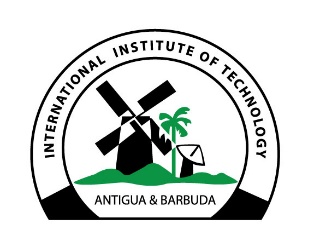 ANTIGUA AND BARBUDAINTERNATIONAL INSTITUTE OF TECHNOLOGYADMISSIONS OFFICEDEGREE/DIPLOMA REQUEST FORMPlease note that all outstanding balances must be cleared before receiving your degree or diploma and the fee of $100 must be paid.Student ID: 			Program of Study: Completion Date: 		Number of Classes Completed: Final GPA: 			Student Name: Address: Work:  		Mobile:  		Home: Fees Due: $100		Fees Paid:  Yes  No	If Yes, Date Paid: Outstanding Balance:  Yes  No 		Student Signature					Date Bursar’s Signature					DateRegistrar’s Signature					Date